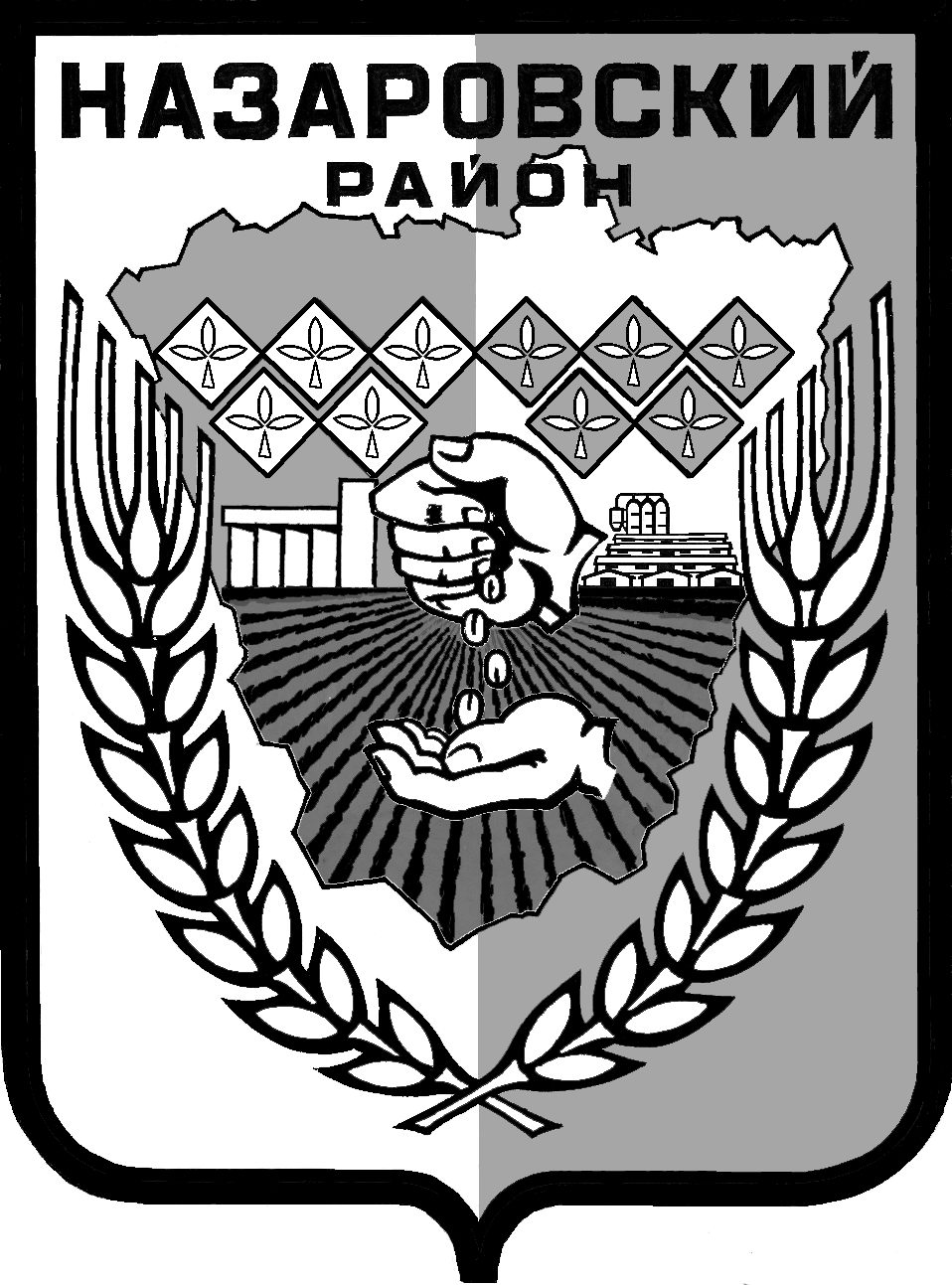 Администрация Назаровского районаКрасноярского краяПОСТАНОВЛЕНИЕ«16» 03.2017г.                г. Назарово                                                               № 71-пО внесении изменений в постановление администрации Назаровского района от 29.10.2013 № 588-п «Об утверждении муниципальной программы Назаровского района «Обеспечение доступным и комфортным жильем жителей Назаровского района» В соответствии со ст. 179 Бюджетного кодекса Российской Федерации, постановлением администрации Назаровского района от  06.09.2013  № 449-п «Об утверждении Порядка принятия решений о разработке муниципальных программ Назаровского района, их формировании и реализации»,  руководствуясь Уставом муниципального  образования  Назаровский район,  ПОСТАНОВЛЯЮ:     1. Внести в постановление администрации Назаровского района от 29.10.2013 № 588-п «Об утверждении муниципальной программы Назаровского района «Обеспечение доступным и комфортным жильем жителей Назаровского района» следующие изменения:                                                                                                                                                                               1.1. В муниципальной программе Назаровского района «Обеспечение доступным и комфортным жильем жителей Назаровского района»:- в разделе 1 «Паспорт муниципальной программы «Обеспечение доступным и комфортным жильем жителей Назаровского района» строку 9 изложить в следующей редакции: 1.2. В приложении № 4 к муниципальной программе Назаровского района «Обеспечение доступным и комфортным жильем жителей Назаровского района»:- в разделе 1 «Паспорт подпрограммы» строку 8 изложить в следующей редакции: - раздел 8 «Обоснование финансовых, материальных и трудовых затрат» изложить в следующей редакции:«8. Обоснование финансовых, материальных и трудовых затратИсточником финансирования подпрограммных мероприятий являются средства районного бюджета.Всего на реализацию подпрограммных мероприятий потребуется 2211,75  тыс. рублей, в том числе: 1,0 тыс. рублей в 2014 году; 2201,75 тыс. рублей в 2015 году;  9,0 тыс. рублей  в 2016 году; 0,0 тыс. рублей в 2017 году; 0,0 тыс. рублей в 2018 году; 0,0 тыс. рублей в 2019 году.»;- приложение № 2 к подпрограмме «Обеспечение жильем работников отраслей бюджетной сферы на территории Назаровского района» изложить в новой редакции согласно приложению № 1 к настоящему постановлению;1.3. В приложении № 5  к муниципальной программе Назаровского района «Обеспечение доступным и комфортным жильем жителей Назаровского района»:- в разделе 1 «Паспорт подпрограммы» строку 8 изложить в следующей редакции: - раздел 8 «Обоснование финансовых, материальных и трудовых затрат» изложить в следующей редакции:«8. Обоснование финансовых, материальных и трудовых затратИсточником финансирования средств, необходимых на реализацию подпрограммных мероприятий являются средства районного и краевого бюджетов.Всего на реализацию подпрограммных мероприятий потребуется 5445,8 тыс. рублей, в том числе: 0,0 тыс. рублей – в 2014 году; 0,0 тыс. рублей  - в 2015 году;  5445,8,0 тыс. рублей - в 2016 году;  0,0 тыс. рублей – в 2017 году; 0,0, тыс. рублей – в 2018 году, 0,0 тыс. рублей в 2019 году.»;- приложение № 2 к подпрограмме «Территориальное планирование, градостроительное зонирование и документация по планировке территории Назаровского района» изложить в новой редакции согласно приложению № 2 к настоящему постановлению;1.4. Приложение № 6 к муниципальной программе «Обеспечение доступным и комфортным жильем жителей Назаровского района»  изложить в новой редакции согласно приложению № 3 к настоящему постановлению.1.5. Приложение № 7 к муниципальной программе «Обеспечение доступным и комфортным жильем жителей Назаровского района» изложить в новой редакции согласно приложению № 4 к настоящему постановлению.2. Контроль за выполнением настоящего постановления оставляю за собой. 3. Постановление вступает в силу в день, следующий за днем его официального опубликования  в газете «Советское Причулымье».Глава района                                                                                 А.В. ШадрыгинПриложение № 1к постановлению администрации Назаровского района «16»03. 2017г.  № 71-пПриложение № 2 к подпрограмме «Обеспечение жильем работников отраслей бюджетной сферы на территории Назаровского района» Перечень мероприятий подпрограммы * - целевая статья расходов с десятизначным кодом применяется с 2016 годаЗаместитель главы района по жизнеобеспечению района	                 	        			 							А.В. ГейнрихПриложение № 2к постановлению администрации Назаровского района «16»03. 2017г.  № 71-пПриложение № 2 к подпрограмме «Территориальное планирование, градостроительное зонирование и документация по планировке территории Назаровского района» Перечень мероприятий подпрограммы * - целевая статья расходов с десятизначным кодом применяется с 2016 годаЗаместитель главы района по жизнеобеспечению района	                 	    								    		 А.В. ГейнрихПриложение № 3к постановлению администрации Назаровского района «16»03. 2017г.  № 71-пПриложение № 6к муниципальной программе «Обеспечение доступным и комфортным жильем жителей Назаровского района»  Информация о распределении планируемых расходов по отдельным мероприятиям программы, подпрограммам муниципальной программы * - целевая статья расходов с десятизначным кодом применяется с 2016 годаЗаместитель главы района по жизнеобеспечению 	района	                 	        								     	                   А.В. ГейнрихПриложение № 4к постановлению администрации Назаровского района «16»03. 2017г.  № 71-пПриложение № 7к муниципальной программе«Обеспечение доступным и комфортным жильем жителей Назаровского района» Информация о ресурсном обеспечении и прогнозной оценке расходов на реализацию целей муниципальной программы с учетом источников финансирования, в том числе средства краевого и районного бюджетов Заместитель главы района по жизнеобеспечению района	                 	        										 А.В. ГейнрихИнформация по ресурсному обеспечению программы, в том числе в разбивке по источникам финансирования по годам реализации программыОбщий объем бюджетных ассигнований на реализацию муниципальной программы по годам составляет 10749,62948 тыс. рублей, в том числе:- 3018,75 тыс. рублей –  средства районного бюджета,- 7730,87948 тыс. рублей – средства краевого бюджета.Объем финансирования по годам реализации муниципальной программы:2014 год – 2936,07948 тыс. рублей2015 год –  2201,75 тыс. рублей;2016 год –  5481,8 тыс. рублей;2017 год – 70,0 тыс. рублей;2018 год – 30,0 тыс. рублей;2019 год – 30,0 тыс. рублей.Объемы и источники финансированияИсточник финансирования: средства районного бюджета.Общий объем бюджетных ассигнований на реализацию подпрограммы по годам составляет 2211,75 тыс. рублей, в том числе:Объем финансирования по годам реализации  муниципальной программы:2014 год – 1,0 тыс. рублей2015 год – 2201,75 тыс. рублей;2016 год – 9,0 тыс. рублей;2017 год – 0,0 тыс. рублей;2018 год – 0,0 тыс. рублей;2019 год – 0,0 тыс. рублей.Объемы и источники финансированияОбщий объем бюджетных ассигнований на реализацию подпрограммы по годам составляет 5445,8 тыс. руб., в том числе:- 543,0 тыс. рублей –  средства районного бюджета,- 4902,8 тыс.рублей – средства краевого бюджета.Объем финансирования по годам реализации  муниципальной подпрограммы:2014 год – 0,0 тыс. рублей;2015 год –  0,0 тыс. рублей;2016 год –  5445,8 тыс. рублей;2017 год – 0,0 тыс. рублей.2018 год - 0,0 тыс. рублей;2019 год – 0,0 тыс. рублейНаименование  программы, подпрограммыГРБС Код бюджетной классификацииКод бюджетной классификацииКод бюджетной классификацииКод бюджетной классификацииРасходы 
(тыс. руб.), годыРасходы 
(тыс. руб.), годыРасходы 
(тыс. руб.), годыРасходы 
(тыс. руб.), годыРасходы 
(тыс. руб.), годыРасходы 
(тыс. руб.), годыОжидаемый результат от реализации подпрограммного мероприятия 
(в натуральном выражении)Ожидаемый результат от реализации подпрограммного мероприятия 
(в натуральном выражении)Наименование  программы, подпрограммыГРБС ГРБСРзПрЦСРКВР2014 год2015 год2015 год2016 год2017 год2018 год2019 годИтогоОжидаемый результат от реализации подпрограммного мероприятия 
(в натуральном выражении)Ожидаемый результат от реализации подпрограммного мероприятия 
(в натуральном выражении)Цель подпрограммы: улучшение жилищных условий работников отраслей бюджетной сферыЦель подпрограммы: улучшение жилищных условий работников отраслей бюджетной сферыЦель подпрограммы: улучшение жилищных условий работников отраслей бюджетной сферыЦель подпрограммы: улучшение жилищных условий работников отраслей бюджетной сферыЦель подпрограммы: улучшение жилищных условий работников отраслей бюджетной сферыЦель подпрограммы: улучшение жилищных условий работников отраслей бюджетной сферыЦель подпрограммы: улучшение жилищных условий работников отраслей бюджетной сферыЦель подпрограммы: улучшение жилищных условий работников отраслей бюджетной сферыЦель подпрограммы: улучшение жилищных условий работников отраслей бюджетной сферыЦель подпрограммы: улучшение жилищных условий работников отраслей бюджетной сферыЦель подпрограммы: улучшение жилищных условий работников отраслей бюджетной сферыЦель подпрограммы: улучшение жилищных условий работников отраслей бюджетной сферыЦель подпрограммы: улучшение жилищных условий работников отраслей бюджетной сферыЦель подпрограммы: улучшение жилищных условий работников отраслей бюджетной сферыЦель подпрограммы: улучшение жилищных условий работников отраслей бюджетной сферыЦель подпрограммы: улучшение жилищных условий работников отраслей бюджетной сферыЗадача: строительство и приобретение  многоквартирных жилых домовЗадача: строительство и приобретение  многоквартирных жилых домовЗадача: строительство и приобретение  многоквартирных жилых домовЗадача: строительство и приобретение  многоквартирных жилых домовЗадача: строительство и приобретение  многоквартирных жилых домовЗадача: строительство и приобретение  многоквартирных жилых домовЗадача: строительство и приобретение  многоквартирных жилых домовЗадача: строительство и приобретение  многоквартирных жилых домовЗадача: строительство и приобретение  многоквартирных жилых домовЗадача: строительство и приобретение  многоквартирных жилых домовЗадача: строительство и приобретение  многоквартирных жилых домовЗадача: строительство и приобретение  многоквартирных жилых домовЗадача: строительство и приобретение  многоквартирных жилых домовЗадача: строительство и приобретение  многоквартирных жилых домовЗадача: строительство и приобретение  многоквартирных жилых домовЗадача: строительство и приобретение  многоквартирных жилых домовМероприятие 1.1: Межевание земельных участков для муниципального жильяАдминистрация Назаровского района0160501132 85232441,09,09,09,00,00,00,019,019,0Наличие правоустанавливающих документов на земельные участки для 1 муниципального жилого объектаМероприятие 1.1: Межевание земельных участков для муниципального жильяАдминистрация Назаровского района016050113200 85230*2441,09,09,09,00,00,019,019,0Наличие правоустанавливающих документов на земельные участки для 1 муниципального жилого объектаМероприятие 1.2: Строительство муниципального жильяАдминистрация Назаровского района0160501132 85244140,00,00,00,00,00,00,00,00,0Обеспечение жильем работников отраслей бюджетной сферы – 1 работник Мероприятие 1.2: Строительство муниципального жильяАдминистрация Назаровского района016050113200 85240*4140,00,00,00,00,00,00,00,0Обеспечение жильем работников отраслей бюджетной сферы – 1 работник Мероприятие 1.3: Приобретение жилых помещений Администрация Назаровского района016050113285272430,02160,02160,00,00,00,00,02160,02160,0Обеспечение жильем работников отраслей бюджетной сферы –  2 работников.Мероприятие 1.3: Приобретение жилых помещений Администрация Назаровского района01605011320085270*2430,02160,02160,00,00,00,02160,02160,0Обеспечение жильем работников отраслей бюджетной сферы –  2 работников.в т.ч. кредиторская задолженность Администрация Назаровского района016050113285272430,02160,02160,00,00,00,00,02160,02160,0Обеспечение жильем работников отраслей бюджетной сферы –  2 работников.Наименование  программы, подпрограммыГРБС ГРБС Код бюджетной классификацииКод бюджетной классификацииКод бюджетной классификацииКод бюджетной классификацииРасходы 
(тыс. руб.), годыРасходы 
(тыс. руб.), годыРасходы 
(тыс. руб.), годыРасходы 
(тыс. руб.), годыРасходы 
(тыс. руб.), годыРасходы 
(тыс. руб.), годыРасходы 
(тыс. руб.), годыОжидаемый результат от реализации подпрограммного мероприятия 
(в натуральном выражении)Ожидаемый результат от реализации подпрограммного мероприятия 
(в натуральном выражении)Наименование  программы, подпрограммыГРБС ГРБС ГРБСРзПрЦСРВР2014 год2015 год2016 год2017 год2018 год2019 годИтогоОжидаемый результат от реализации подпрограммного мероприятия 
(в натуральном выражении)Ожидаемый результат от реализации подпрограммного мероприятия 
(в натуральном выражении)Цель подпрограммы: обеспечение устойчивого развития территорий на основе территориального планирования и градостроительного зонирования, создание условий для рационального и эффективного управления территорией района.Цель подпрограммы: обеспечение устойчивого развития территорий на основе территориального планирования и градостроительного зонирования, создание условий для рационального и эффективного управления территорией района.Цель подпрограммы: обеспечение устойчивого развития территорий на основе территориального планирования и градостроительного зонирования, создание условий для рационального и эффективного управления территорией района.Цель подпрограммы: обеспечение устойчивого развития территорий на основе территориального планирования и градостроительного зонирования, создание условий для рационального и эффективного управления территорией района.Цель подпрограммы: обеспечение устойчивого развития территорий на основе территориального планирования и градостроительного зонирования, создание условий для рационального и эффективного управления территорией района.Цель подпрограммы: обеспечение устойчивого развития территорий на основе территориального планирования и градостроительного зонирования, создание условий для рационального и эффективного управления территорией района.Цель подпрограммы: обеспечение устойчивого развития территорий на основе территориального планирования и градостроительного зонирования, создание условий для рационального и эффективного управления территорией района.Цель подпрограммы: обеспечение устойчивого развития территорий на основе территориального планирования и градостроительного зонирования, создание условий для рационального и эффективного управления территорией района.Цель подпрограммы: обеспечение устойчивого развития территорий на основе территориального планирования и градостроительного зонирования, создание условий для рационального и эффективного управления территорией района.Цель подпрограммы: обеспечение устойчивого развития территорий на основе территориального планирования и градостроительного зонирования, создание условий для рационального и эффективного управления территорией района.Цель подпрограммы: обеспечение устойчивого развития территорий на основе территориального планирования и градостроительного зонирования, создание условий для рационального и эффективного управления территорией района.Цель подпрограммы: обеспечение устойчивого развития территорий на основе территориального планирования и градостроительного зонирования, создание условий для рационального и эффективного управления территорией района.Цель подпрограммы: обеспечение устойчивого развития территорий на основе территориального планирования и градостроительного зонирования, создание условий для рационального и эффективного управления территорией района.Цель подпрограммы: обеспечение устойчивого развития территорий на основе территориального планирования и градостроительного зонирования, создание условий для рационального и эффективного управления территорией района.Цель подпрограммы: обеспечение устойчивого развития территорий на основе территориального планирования и градостроительного зонирования, создание условий для рационального и эффективного управления территорией района.Цель подпрограммы: обеспечение устойчивого развития территорий на основе территориального планирования и градостроительного зонирования, создание условий для рационального и эффективного управления территорией района.Задача: обеспечение документами территориального планирования сельских поселений Назаровского районаЗадача: обеспечение документами территориального планирования сельских поселений Назаровского районаЗадача: обеспечение документами территориального планирования сельских поселений Назаровского районаЗадача: обеспечение документами территориального планирования сельских поселений Назаровского районаЗадача: обеспечение документами территориального планирования сельских поселений Назаровского районаЗадача: обеспечение документами территориального планирования сельских поселений Назаровского районаЗадача: обеспечение документами территориального планирования сельских поселений Назаровского районаЗадача: обеспечение документами территориального планирования сельских поселений Назаровского районаЗадача: обеспечение документами территориального планирования сельских поселений Назаровского районаЗадача: обеспечение документами территориального планирования сельских поселений Назаровского районаЗадача: обеспечение документами территориального планирования сельских поселений Назаровского районаЗадача: обеспечение документами территориального планирования сельских поселений Назаровского районаЗадача: обеспечение документами территориального планирования сельских поселений Назаровского районаЗадача: обеспечение документами территориального планирования сельских поселений Назаровского районаЗадача: обеспечение документами территориального планирования сельских поселений Назаровского районаЗадача: обеспечение документами территориального планирования сельских поселений Назаровского районаМероприятие 1.1: Разработка генеральных планов девяти поселений:Администрация Назаровского района0160160412133 85252440,00,00,00,00,00,0 0,0Возможность предоставления земельных участков под все виды строительства, Возможность предоставления земельных участков под все виды строительства, Мероприятие 1.1: Разработка генеральных планов девяти поселений:Администрация Назаровского района0160160412133 00 85250*2440,00,00,00,00,00,0Возможность предоставления земельных участков под все виды строительства, Возможность предоставления земельных участков под все виды строительства, в том числе:возможность выдачи разрешения на строительство и ввода в эксплуатацию  объектов капитального строительстваРазработка проекта генерального плана Верхнеададымского сельсовета с разработкой проекта генерального плана п. Сохновка--------//-Разработка проекта генерального плана Гляденского сельсовета с разработкой проекта генерального плана п. Глядень--------//-Разработка проекта генерального плана Дороховского сельсовета с разработкой проекта генерального плана с. Дорохово--------//-Разработка проекта генерального плана Краснополянского сельсовета --------//-Разработка проекта генерального плана Павловского сельсовета с разработкой проекта генерального плана с. Павловка--------//-Разработка проекта генерального плана Подсосенского сельсовета с разработкой проекта генерального планас.Подсосное--------//-Разработка проекта генерального плана Преображенского сельсовета с разработкой проекта генерального плана п. Преображенский------//-Разработка проекта генерального плана Сахаптинского сельсовета с разработкой проекта генерального плана с. Сахапта------//-Разработка проекта генерального плана Степновского сельсовета ------//-Мероприятие 1.2: Внесение изменений в схему территориального планирования Назаровского района0160160412133 85262440,00,00,00,00,00,00,00,0Создание условий для рационального и эффективного управления территорией района.Мероприятие 1.2: Внесение изменений в схему территориального планирования Назаровского района016016041213300 85260*2440,00,00,00,00,00,00,0Создание условий для рационального и эффективного управления территорией района.Мероприятие 1.3: Подготовка Правил землепользования и застройки сельских поселений Назаровского района Красноярского края: Верхнеададымский сельсовет, Гляденский сельсовет, Дороховский сельсовет, Краснополянский сельсовет, Павловский сельсовет, Подсосенский сельсовет, Преображенский сельсовет, Сахаптинский сельсовет, Степновский мельсовет (кредиторская задолженность за 2013год):  в рамках «Субсидии бюджетам МО на подготовку генеральных планов городских и сельских поселений, на разработку проектов планировки и межевания земельных участков для жилищного строительства, формирование и постановку земельных участков на кадастровый учет»0160160412133  74662442828,079480,00,00,00,00,02828,079482828,07948Мероприятие 1.4: Актуализация документов территориального планирования и градостроительного зонирования 016016041213300759102440,00,04902,80,00,00,04902,84902,8Софинансирование расходов на актуализацию документов территориального планирования и градостроительного зонирования за счет средств районного бюджета 016016041213300S59102440,00,0543,00,00,00,0543,0543,0Статус (государственная программа, подпрограмма)Наименование  программы, подпрограммыНаименование ГРБСКод бюджетной классификации Код бюджетной классификации Код бюджетной классификации Код бюджетной классификации Расходы 
(тыс. руб.), годыРасходы 
(тыс. руб.), годыРасходы 
(тыс. руб.), годыРасходы 
(тыс. руб.), годыРасходы 
(тыс. руб.), годыРасходы 
(тыс. руб.), годыРасходы 
(тыс. руб.), годыСтатус (государственная программа, подпрограмма)Наименование  программы, подпрограммыНаименование ГРБСГРБСРз
ПрЦСРВР2014 год2015 год2016 год2017 год2018 год2019 годИтого за 2014-2019 годыМуниципальная программа«Обеспечение доступным и комфортным жильем жителей Назаровского района»всего расходные обязательства по программе, в том числе:ХХХ2936,079482201,755481,870,030,030,010749,62948Муниципальная программа«Обеспечение доступным и комфортным жильем жителей Назаровского района»Администрация Назаровского района0160412130 00002442916,079480,00,070,030,030,03046,07948Муниципальная программа«Обеспечение доступным и комфортным жильем жителей Назаровского района»Администрация Назаровского района0160412130000 0000*2442916,079480,00,070,030,03046,07948Муниципальная программа«Обеспечение доступным и комфортным жильем жителей Назаровского района»Администрация Назаровского района0160501130 000024420,041,750,00,00,00,061,75Муниципальная программа«Обеспечение доступным и комфортным жильем жителей Назаровского района»Администрация Назаровского района0160501130000 0000*2430,02160,00,00,00,00,02160,0Подпрограмма 1Переселение граждан из аварийного жилищного фонда в муниципальных образованиях Назаровского района.всего расходные обязательства по подпрограмме, в том числе:ХХХ107,00,00,070,030,030,0237,0Подпрограмма 1Переселение граждан из аварийного жилищного фонда в муниципальных образованиях Назаровского района.Администрация Назаровского района0160412131 852124488,00,00,00,00,00,088,0Подпрограмма 1Переселение граждан из аварийного жилищного фонда в муниципальных образованиях Назаровского района.Администрация Назаровского района016041213100 85210*24488,00,00,00,00,088,0Подпрограмма 1Переселение граждан из аварийного жилищного фонда в муниципальных образованиях Назаровского района.Администрация Назаровского района0160501131852224419,00,00,00,00,00,019,0Подпрограмма 1Переселение граждан из аварийного жилищного фонда в муниципальных образованиях Назаровского района.Администрация Назаровского района01605011310085220*24419,00,00,00,00,019,0Подпрограмма 1Переселение граждан из аварийного жилищного фонда в муниципальных образованиях Назаровского района.Администрация Назаровского района016041213500852802440,00,00,00,00,00,00,0Подпрограмма 1Переселение граждан из аварийного жилищного фонда в муниципальных образованиях Назаровского района.Администрация Назаровского района016050113200852302440,00,00,00,00,00,00,0Подпрограмма 2Обеспечение жильем работников отраслей бюджетной сферы на территории Назаровского районавсего расходные обязательства по подпрограмме, в том числеХХХ1,02201,759,00,00,00,02211,75Подпрограмма 2Обеспечение жильем работников отраслей бюджетной сферы на территории Назаровского районаАдминистрация Назаровского района0160501132 85232441,041,750,00,00,00,042,75Подпрограмма 2Обеспечение жильем работников отраслей бюджетной сферы на территории Назаровского районаАдминистрация Назаровского района016050113200 85230*2430,02160,09,00,00,00,02169,0Подпрограмма 3Территориальное планирование, градостроительное зонирование и документация по планировке территории Назаровского района.всего расходные обязательства по подпрограмме, в том числе:ХХХ2828,079480,05445,80,00,00,08273,87948Подпрограмма 3Территориальное планирование, градостроительное зонирование и документация по планировке территории Назаровского района.Администрация Назаровского района016041213300002442828,079480,05445,80,00,00,08273,87948Подпрограмма 3Территориальное планирование, градостроительное зонирование и документация по планировке территории Назаровского района.Администрация Назаровского района01604121330000000*2442828,079480,05445,80,00,08273,87948Отдельное мероприятиеВыполнение кадастровых работ в отношении земельных участков для муниципального жильяАдминистрация Назаровского района016041213585282440,00,027,00,00,00,027,0Отдельное мероприятиеВыполнение кадастровых работ в отношении земельных участков для муниципального жильяАдминистрация Назаровского района01604121350085280*2440,00,027,00,00,00,027,0СтатусНаименование муниципальной программы, подпрограммы муниципальной программыИсточник финансированияОценка расходов
(тыс. руб.), годыОценка расходов
(тыс. руб.), годыОценка расходов
(тыс. руб.), годыОценка расходов
(тыс. руб.), годыОценка расходов
(тыс. руб.), годыОценка расходов
(тыс. руб.), годыОценка расходов
(тыс. руб.), годыСтатусНаименование муниципальной программы, подпрограммы муниципальной программыИсточник финансирования2014 год2015 год2016 год2017 год2018 год2019 годИтого за 2014-2019 годыМуниципальная программа«Обеспечение доступным и комфортным жильем жителей Назаровского района»  Всего                    2936,079482201,755481,870,030,030,010749,62948Муниципальная программа«Обеспечение доступным и комфортным жильем жителей Назаровского района»  в том числе:             Муниципальная программа«Обеспечение доступным и комфортным жильем жителей Назаровского района»  краевой бюджет           2828,079484902,87730,87948Муниципальная программа«Обеспечение доступным и комфортным жильем жителей Назаровского района»  районный бюджет108,02201,75579,070,030,030,03018,75Подпрограмма 1Переселение граждан из аварийного жилищного фонда в муниципальных образованиях Назаровского района.Всего                    107,00,00,070,030,030,0237,0Подпрограмма 1Переселение граждан из аварийного жилищного фонда в муниципальных образованиях Назаровского района.в том числе:             Подпрограмма 1Переселение граждан из аварийного жилищного фонда в муниципальных образованиях Назаровского района.краевой бюджет           Подпрограмма 1Переселение граждан из аварийного жилищного фонда в муниципальных образованиях Назаровского района.районный бюджет107,00,00,070,030,030,0237,0Подпрограмма 2Обеспечение жильем работников отраслей бюджетной сферы на территории Назаровского района.Всего                      1,02201,759,00,00,00,02211,75Подпрограмма 2Обеспечение жильем работников отраслей бюджетной сферы на территории Назаровского района.в том числе:             Подпрограмма 2Обеспечение жильем работников отраслей бюджетной сферы на территории Назаровского района.краевой бюджет           Подпрограмма 2Обеспечение жильем работников отраслей бюджетной сферы на территории Назаровского района.районный бюджет1,02201,750,00,00,00,02211,75Подпрограмма 3Территориальное планирование, градостроительное зонирование и документация по планировке территории Назаровского района.Всего                    2828,079480,05445,80,00,00,08273,87948Подпрограмма 3Территориальное планирование, градостроительное зонирование и документация по планировке территории Назаровского района.в том числе:             Подпрограмма 3Территориальное планирование, градостроительное зонирование и документация по планировке территории Назаровского района.краевой бюджет           2828,079480,04902,80,00,00,0	7730,87948Подпрограмма 3Территориальное планирование, градостроительное зонирование и документация по планировке территории Назаровского района.районный бюджет0,00,0543,00,00,00,0543,0Отдельное мероприятиеВыполнение кадастровых работ в отношении земельных участков для муниципального жильяВсего                    0,00,027,00,00,00,027,00,00,027,0Отдельное мероприятиеВыполнение кадастровых работ в отношении земельных участков для муниципального жильяв том числе:             0,00,027,0Отдельное мероприятиеВыполнение кадастровых работ в отношении земельных участков для муниципального жильякраевой бюджет           0,00,027,0Отдельное мероприятиеВыполнение кадастровых работ в отношении земельных участков для муниципального жильярайонный бюджет0,00,027,00,00,00,027,00,00,027,0